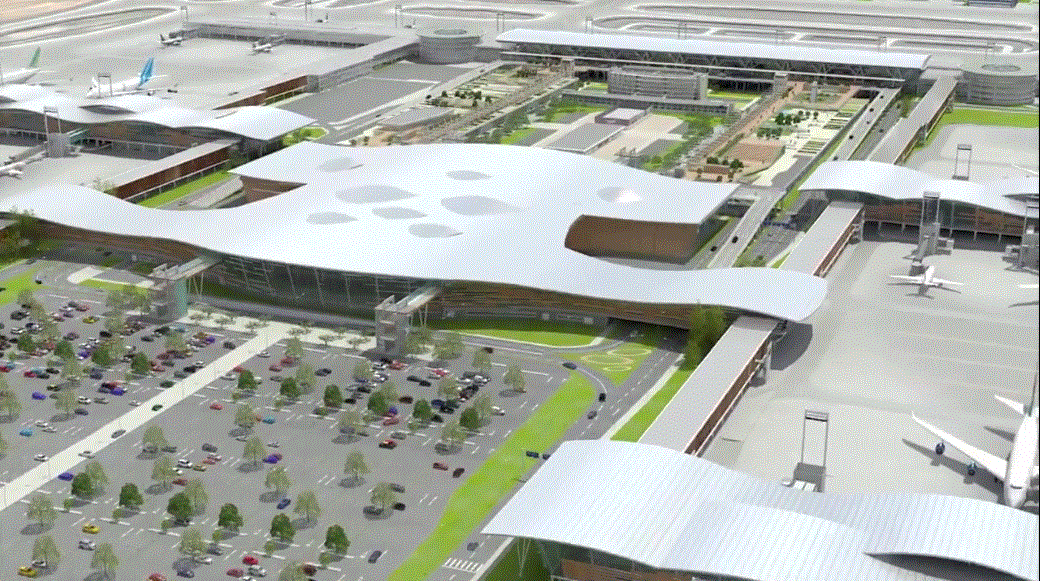 A. ANTECEDENTESBALI 2.9.3El Sistema de Registro de Denuncias de Fallas permita tanto a SC NUEVO PUDAHUEL como al Inspector Fiscal dejar registro en el SIC-NS, señalado en el BALI artículo 1.10.18 de cualquier falla o no disponibilidad de la infraestructura, instalaciones y/o equipamiento, que permita tomar conocimiento de ésta, determinar las acciones a seguir y fiscalizar el cumplimiento de los plazos de reparación, según corresponda.B. SISTEMAEl Sistema Informático para la Constatación de los Niveles de Servicio (SIC-NS) permiteauditar, coordinar, registrar y obtener información en tiempo real de la totalidad de los sistemas y procesos asociados al funcionamiento operativo del Aeropuerto, así como también verificar las condiciones de prestación y explotación de los Servicios Aeronáuticos y No AeronáuticosCapturar, registrar y procesar los datos basada en una plataforma interoperable MOP, que se nutre del inventario, de los datos de revisión del estado y funcionamiento de las obras y servicios, del registro en línea de la gestión de explotación de la obra y otros datos estadísticos.La operación en línea y simultanea de diversos tipos y categorías de usuario, con privilegios de acceso a la información.El sistema se conforme con les especificaciones de las BALI ANEXO 4.Los detalles técnicos y la metodología utilizada por el sistema son incluidos en la oferta técnica sometida y escogida por el Inspector Fiscal después de un proceso de licitación manejado por SC NUEVO PUDAHUELL (véase Articulo 1.10.18 de las BALI).SISTEMA DE REGISTRO DE DENUNCIAS DE FALLAS (SIC-NS)Registro de las revisionesVersiónFecha de Rev.Páginas / Artículos revisadosRegistro de las revisiones006 julio 2015Documento originalRegistro de las revisiones108 agosto 2016Cambio en el formatoTérminos y definicionesSC Nuevo PudahuelSociedad Concesionaria Nuevo PudahuelTérminos y definicionesBALIBases de Licitación de la obra pública fiscal denominada “Aeropuerto Internacional Arturo Merino Benítez de Santiago”Términos y definicionesLos términos en mayúsculas contenidos en el presente documento que no tengan una definición especial, tendrán el significado que se les asignan en el contrato de sub concesión, el reglamento interno anexo y en las Bases de Licitación.Los términos en mayúsculas contenidos en el presente documento que no tengan una definición especial, tendrán el significado que se les asignan en el contrato de sub concesión, el reglamento interno anexo y en las Bases de Licitación.ObjetivoPresentar el sistema de registro de denuncias de FallasDistribuciónInspector Fiscal (Procedimiento incluido en el RSO)SC Nuevo Pudahuel: Empleados encargados de la actividadElaborado porAntonio R. MENDESGerente O&MRevisado porAntonio R. MENDESGerente O&MAprobado porAntonio R. MENDESGerente O&M